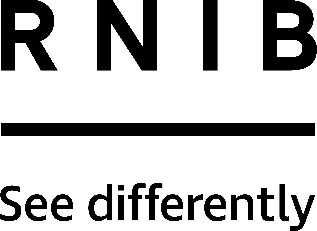 Robin and Peregrine Radio-Controlled Talking Watches (CW240, CW240M, CW241, CW242, CW242BLK)Thank you for purchasing from RNIB. In the unlikely event the item is unsuitable, please contact us within 14 days of receipt to obtain your returns number. To ensure your return goes smoothly, the item and all components must be in as new condition and packed in its original, undamaged packaging. For further details and guidance on returning faulty items, please see the Terms and conditions of sale and How to contact RNIB sections of this instruction manual.Please retain these instructions for future reference. These instructions are also available in other formats. Special warningsThese radio-controlled talking watches use Autoset® technology and can only be used in the UK/Ireland where they can set to the UK time. Adjusting the hands on the watch will not adjust the talking voice and this is pre-programmed to UK time.This watch has a power saving mode which will be active when you receive your watch, meaning there will be no speech or watch movement until it is activated. Some sighted assistance may be required to activate the watch before first use and to calibrate the watch hands after changing the battery.When you receive the watch the hands will be stopped at the 12 o'clock position and the crown pulled out. The supplier might have included a small plastic spacer behind the crown too. This denotes that the watch is set to power saving mode. To activate the watch, remove the plastic spacer and press in the crown to its normal position. Please ensure that the hands remain at the 12 o’clock position when pressing in the crown. Moving the hands will cause the time on the watch face to be different to the speech. Should this happen please refer to the instructions on receiving the time signal.Press button S3 (positioned on the left side of the watch face and is flush) to auto synchronise the hands and speech. These instructions are audible when the crown in pushed into its normal position.Please note: RNIB does not guarantee watch straps and batteries.General descriptionThis talking watch announces both the time and date in a natural English, male voice. It is radio controlled, which means it receives a signal from the UK’s Atomic Clock transmitter, which enables the time and date to set and regularly update automatically. This is particularly useful when the clocks change in the spring and the autumn, and therefore means you should never have to change the time or date manually unless out of the signal range.The watch also features Autoset® technology, which means that the watch is preset at the factory to the correct time and date. If the Radio-controlled signal cannot be received, then the Autoset® technology takes over and sets the watch to the correct time until it can be updated automatically. OrientationPosition the front of the watch towards you so that the two protruding buttons are on the right. You will notice the following button layout:S1: Time announcement button (this is located at the 2 o'clock position). The watch will speak the hour and minute when this button is pressed.The watch will confirm the radio control status when this button is pressed twice.S2: Date announcement button (this is located at the 4 o'clock position). The watch announces the day, date, month after a signal is updated.S3: Radio control SYNC (this is located at the 10 o'clock position). This button is recessed so you will need to press this with a pointer (such as a pen or opened out paper clip).  Pressing this button once will activate the search for the radio signal.Using the productSetting the timeThese radio-controlled talking watches are tuned to UK’s Atomic Clock transmitter. The hands and speech time are synchronised and set automatically when the radio-controlled time signal is received. To receive the radio-controlled time signal, follow the instructions below. Receiving the time signalThe radio-controlled time signal is at its strongest during the night and typically updates at about 2:00 am. The best place to leave the watch to receive a signal is near a window, away from any metallic appliances or electronic devices. If the time signal is not received the watch will continue to function in the same way as a standard watch. The time will then be corrected the next time your watch receives the time signal update.Battery replacementPlease note: sighted assistance is required to replace the battery. Important information: If the battery is faulty within 90 days from the date of purchase please contact RNIB to raise an RMA.  After 90 days, Acctim can offer you a battery change service. Please email service@acctim.com for further arrangements. Please note this service carries a charge. This watch uses a CR2032 type battery. A jeweller or watch repairer should carry out any battery or strap replacement batteries to avoid any damage to the watch. Please note: RNIB does not guarantee batteries.Following battery replacement, it will be necessary to re-calibrate the watch hands for the radio-controlled function. Sighted assistance might be necessary.NOTE: Only calibrate the watch hands after changing the battery or when the watch is not setting correctly.To do this follow below steps:pull out the crown when the seconds hand is exactly at 12.00 o’clock positionturn the crown to set hour and minute hands to 12:00 positionpush back the crown to normal position the watch will auto SYNC for accurate time in 30 seconds or press button (S3) to start SYNC for the accurate time.Hints and TipsThis section offers advice if your watch is not performing properly.My watch is not receiving a time update.You are outside the UK or Ireland. This watch can only be used in the UK and Ireland.You are in a built-up area where the signal is affected by interference from electronic devices, steel framed structures or atmospheric and local interferences. To receive a time signal update place the watch by a window overnight to get the strongest signal. If your watch is unable to receive an update it will continue to function as a standard watch. The time will be corrected the next time it receives the time signal update.Caring for your watchTalking watches are not water-resistant and should not be kept in a damp place or immersed in water. Should the watch accidentally become wet, wipe dry quickly and do not operate until dry.How to contact RNIB Phone: 0303 123 9999Email: shop@rnib.org.ukAddress: RNIB, Midgate House, Midgate, Peterborough PE1 1TNOnline Shop: shop.rnib.org.ukEmail for international customers: exports@rnib.org.uk Terms and conditions of sale This product is guaranteed from manufacturing faults for 12 months from the date of purchase.  If you have any issues with the product and you did not purchase directly from RNIB then please contact your retailer in the first instance. For all returns and repairs contact RNIB first to get a returns authorisation number to help us deal efficiently with your product return. You can request full terms and conditions from RNIB or view them online. RNIB Enterprises Limited (with registered number 0887094) is a wholly owned trading subsidiary of the Royal National Institute of Blind People ("RNIB"), a charity registered in England and Wales (226227), Scotland (SC039316) and Isle of Man (1226). RNIB Enterprises Limited covenants all of its taxable profits to RNIB.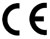 This product is CE marked and fully complies with all applicable EU legislation. 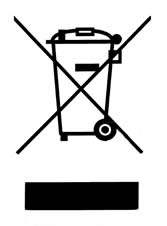 Please do not throw items marked with this symbol in your bin.  Recycle your electricals and electronic devices free at your local recycling centre. Search for your nearest recycling centre by visiting www.recyclenow.com.Why recycle?Unwanted electrical equipment is the UK’s fastest growing type of waste.Many electrical items can be repaired or recycled, saving natural resources and the environment.  If you do not recycle, electrical equipment will end up in landfill where hazardous substances will leak out and cause soil and water contamination – harming wildlife and human health.RNIB are proud to support your local authority in providing local recycling facilities for electrical equipment.To remind you that old electrical equipment can be recycled, it is now marked with the crossed-out wheeled bin symbol. Please do not throw any electrical equipment (including those marked with this symbol) in your bin.What is WEEE?The Waste Electrical or Electronic Equipment (WEEE) Directive requires countries to maximise separate collection and environmentally friendly processing of these items.How are we helping?In the , distributors including retailers must provide a system which allows all customers buying new electrical equipment the opportunity to recycle their old items free of charge. As a responsible retailer, we have met the requirements placed on us by financially supporting the national network of WEEE recycling centres established by local authorities. This is achieved through membership of the national Distributor Take-back scheme (DTS).Date: September 2020.© RNIB